ORDEN DEL DÍA SESIÓN CONJUNTALEGISLATURA 2020-2021ACTA CONJUNTA 09MARTES 13 DE ABRIL DE 2021NOVENA SESIÓN ORDINARIA CONJUNTA NO PRESENCIAL – VOTACIÓN DE PROYECTO PLATAFORMA ZOOM   HORA: NUEVE (09:00) DE LA MAÑANA Por instrucciones de la Honorable Mesa Directiva de las Comisiones Séptimas Constitucionales Permanentes del Honorable Congreso de la República en Sesiones Conjuntas H. S. JOSÉ RITTER LÓPEZ PEÑA - Presidente y H. R. JUAN DIEGO ECHAVARRIA SANCHEZ- Vicepresidente, el Orden del Día propuesto para la SESIÓN ORDINARIA CONJUNTA NO PRESENCIAL del MARTES 13 DE ABRIL DE 2021, que aquí se convoca, según el artículo 80 del Reglamento Interno del Congreso, es el siguiente:    ILlamado a lista y verificación del quórumIIInformes de la Mesa Directiva Comisiones Séptimas Conjuntas Senado y Cámara  IIIVOTACIÓN EN PRIMER DEBATE EN SESIONES CONJUNTAS DE LAS COMISIONES SÉPTIMAS DE SENADO Y CÁMARA 3.1. Proyecto de Ley No. 010 de 2020 Senado, 425 de 2020 Cámara “POR MEDIO DE LA CUAL SE DICTAN DISPOSICIONES ORIENTADAS A GARANTIZAR EL DERECHO FUNDAMENTAL A LA SALUD DENTRO DEL SISTEMA GENERAL DE SEGURIDAD SOCIAL, DE CONFORMIDAD CON LA LEY 1751 DE 2015, Y LA SOSTENIBILIDAD DEL SISTEMA DE SALUD” “MENSAJE DE URGENCIA”INICIATIVA: HH. SS FABIÁN CASTILLO SUÁREZ, JOSÉ LUIS PÉREZ OYUELA CARLOS FERNANDO MOTOA SOLARTE, CARLOS ABRAHAM JIMENEZ, DAIRA GALVIS MENDEZ, DIDIER LOBO CHINCHILLA, EDGAR DÍAZ CONTRERAS, GERMÁN VARON COTRINO, RODRIGO LARA RESTREPO, ARTURO CHAR CHALJUB, RICHARD AGUILAR VILLA, ANTONIO ZABARAIN GUEVARA, TEMISTOCLES ORTEGA NARVAEZ, ANA MARÍA CASTAÑEDA GÓMEZ, EFRAÍN CEPEDA SARABIA,  JUAN SAMY MERHEG, DAVID BARGUIL ASSIS, JUAN DIEGO GÓMEZ, CARLOS EDUARDO ENRIQUEZ MAYA, JOSÉ DAVID NAME, JOSÉ RITTER LÓPEZ PEÑA, JUAN FELIPE LEMOS URIBE, BERNER ZAMBRANO ERASO, JOSÉ ALFREDO GNECCO, ARMANDO BENEDETTI VILLANEDA, ÁLVARO URIBE VÉLEZ, MARÍA DEL ROSARIO GUERRA, FERNANDO ARAUJO RUMIÉ, MARÍA FERNANDA CABAL MOLINA, AMANDA ROCIO GONZÁLEZ, PAOLA ANDREA HOLGUÍN, GABRIEL JAIME VELASCO, HONORIO MIGUEL HENRÍQUEZ, SANTIAGO VALENCIA GONZÁLEZ, RUBY HELENA CHAGÛI SPATH, ALEJANDRO CORRALES ESCOBAR, CARLOS FELIPE MEJÍA MEJÍA, JOSÉ OBDULIO GAVIRIA, JOSÉ AULO POLO NÁRVAEZ, MIGUEL ANGEL BARRETO, SOLEDAD TAMAYO TAMAYO HH.RR: MAURICIO PARODI, JOSÉ AMAR SEPULVEDA, CESAR LORDUY MALDONADO, MODESTO AGUILERA VIDES, ÁNGELA PATRICIA SÁNCHEZ LEAL, OSWALDO ARCOS BENAVIDES, JOSÉ DANIEL LÓPEZ JÍMENEZ, JORGE BENEDETTI, GUSTAVO PUENTES DÍAZ, ERWIN ARIAS BETANCURT, ELOY QUINTERO ROMERO, NESTOR LEONARDO RICO RICO, CARLOS CUENCA CHAUX, AQUILEO MEDINA ARTEAGA, JULIO CESAR TRIANA QUINTERO, CARLOS FERNANDO FARELO DAZA, JOSÉ LUIS PINEDO OCAMPO, JAIME RODRÍGUEZ CONTRERAS, CIRO FERNÁNDEZ NUÑEZ, JAIRO CRISTO CORREA, ATILANO GIRALDO ARBOLEDA,  JORGE MENDEZ HERNÁNDEZ, SALIM VILLAMIL QUESEP, HECTOR VERGARA SIERRA, JUAN DAVID VELEZ TRUJILLO, EDWUARD RODRÍGUEZ. JENNIFER KRISTIN ARIAS FALLA, GABRIEL VALLEJO, GUSTAVO LONDOÑO GARCÍA, YENICA ACOSTA INFANTE, JUAN FERNANDO ESPINAL, OSCAR DARÍO PÉREZ, JUAN PABLO CELIS VERGEL, ENRIQUE CABRALES, JAIRO CRISTANCHO TARACHE, EDWIN BALLESTEROS,  CRISTHIAN MUNIR GARCES, MILTON ANGULO VIVEROS , KAREN CURE, GLORIA ZORRO AFRICANO, OSCAR ARANGO CARDENAS, ARMANDO ZABARAIN, JHON JAIRO BERRIO, CÉSAR MARTÍNEZRADICADO: EN SENADO: 20-07-2020             EN COMISIÓN: 22-07-2020       EN CÁMARA: XX-XX-201X PUBLICACIONES – GACETASMENSAJE DE URGENCIA DEL GOBIERNO: 23-IX-2020Cámara: Resolución 1575 del 29 de septiembre de 2020: autorizando sesiones conjuntas de las Comisiones Séptimas al PL 010 de 2020 Senado, 425 de 2020 Cámara.Senado: Resolución 019 del 30 de septiembre de 2020: autorizando sesiones conjuntas de las Comisiones Séptimas al PL 010 de 2020 Senado, 425 de 2020 Cámara.AUDIENCIAS PÚBLICAS REALIZADAS EN SENADOCON PARTICIPACIÓN DE TODOS LOS ACTORES DEL SISTEMA GENERAL DE SEGURIDAD SOCIAL EN SALUD LUNES 26 DE OCTUBRE DE 2020; LUNES 09, MIÉRCOLES 11 Y VIERNES 13 DE NOVIEMBRE DE 2020 AUDIENCIAS PÚBLICAS REALIZADAS EN CÁMARACON PARTICIPACIÓN DE TODOS LOS ACTORES DEL SISTEMA GENERAL DE SEGURIDAD SOCIAL EN SALUD MARTES 3, MIÉRCOLES  04, MARTES 10 Y MIÉRCOLES 18 DE NOVIEMBRE DE 2020REPRODUCIÓN MECÁNICA DEL INFORME DE PONENCIA PARA PRIMER DEBATE EN SESIONES CONJUNTAS, CONFORME AL ARTÍCULO 156 DEL REGLAMENTO INTERNO DEL CONGRESO, AUTORIZADA POR EL SEÑOR PRESIDENTE DE LAS COMISIONES SÉPTIMAS CONJUNTAS, MEDIANTE OFICIO ADIADO 04 DE DICIEMBRE DE 2020. IVLo que propongan las Honorables Senadoras y Representantes y los Honorables Senadores y Representantes.Las Mesas Directivas de las Comisiones Séptimas Conjuntas del Senado y de la Cámara, altamente agradecerá la puntual asistencia, para efectos de evacuar las temáticas contempladas en el presente Orden del Día.H. S. JOSÉ RITTER LÓPEZ PEÑA        H. R. JUAN DIEGO ECHAVARRIA SPresidente                                                  Vicepresidente  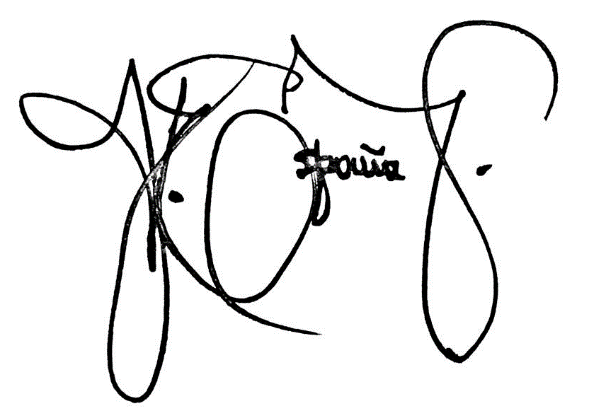 JESÚS MARÍA ESPAÑA VERGARA        ORLANDO ANÍBAL GUERRA DE LA ROSASecretario                                                   Subsecretario   Proyectó y envió: JMEVTEXTOORIGINALPONENCIA 1er DEBATE SENADOTEXTO DEFINITIVO COM VII SENADOPONENCIA  2do DEBATE SENADOTEXTO DEFINTIVO PLENARIA SENADOPONENCIA 1do DEBATE CAMARATEXTO DEFINITIVO COM VII CAMARAPONENCIA  2do DEBATE CAMARATEXTO DEFINTIVO PLENARIA CAMARA68 Art.528/2020RETIRADAGAC. 1449/2020POSITIVAGAC.175/2021NEGATIVA GAC.177/2021 RETIRADAGAC. 1449/2020POSITIVAGAC.175/2021NEGATIVA GAC.177/2021 PONENTES PRIMER DEBATEPONENTES PRIMER DEBATEPONENTES PRIMER DEBATEHH.SS. PONENTES (22-07-2020)- (17/08/2020)ASIGNADO (A)PARTIDOFABIÁN GERARDO CASTILLO SUÁREZCOORDINADORCAMBIO RADICALLAURA ESTER FORTICH SÁNCHEZ PONENTELIBERALNADYA GEORGETTE BLEL SCAFFPONENTECONSERVADORAYDEÉ LIZARAZO CUBILLOSPONENTEMIRAVICTORIA SANDINO SIMANCA HERRERAPONENTEFARCJOSÉ AULO POLO NARVÁEZPONENTEVERDEJESÚS ALBERTO CASTILLA SALAZARPONENTEPOLOMANUEL BITERVO PALCHUCAN CHINGALPONENTEAICOHONORIO MIGUEL HENRÍQUEZ PINEDOPONENTECENTRO DEMOCRÁTICOCARLOS FERNANDO MOTOA SOLARTEPONENTECAMBIO RADICALJOSÉ RITTER LÓPEZ PEÑAPONENTEDE LA UANUNCIOS Viernes 26 de marzo de 2021, según consta en el acta conjunta 08; TRÁMITE EN SENADOSenado Resolución 019 del 30 de septiembre de 2020: autorizando sesiones conjuntas de las Comisiones Séptimas al PL 010 de 2020 Senado, 425 de 2020 CámaraJUL.22.2020: Designación de ponentes mediante oficio CSP-CS-0947-2020JUL.30.2020: Aprueban Proposición N°6 Audiencia pública, presentado por los HH. SS LAURA FORTICH y CARLOS FERNANDO MOTOAAGO.17.2020: Adición en designación de ponentes mediante oficio CSP-CS-COVID-19-1157-2020SEP.10.2020: Radican Prórroga para presentar Informe de Ponencia para Primer DebateSEP.10.2020: Aceptación de Prorroga mediante oficio CSP-CS-COVID-19-1304-2020SEP.24.2020: Radican Mensaje de Urgencia por parte del Ministerio de Salud y la Presidencia de la RepúblicaSEP.29.2020: Se aprueba Proposición N° 18 aditiva a la de la H.S LAURA FORTICH presentada por el H.S FABIÁN CASTILLOSEP.29.2020: Se aprueba Proposición N° 20 aditiva a la de la H.S LAURA FORTICH presentada por la H.S AYDEÉ LIZARAZOSEP.29.2020: Se aprueba Proposición N° 21 aditiva a la de la H.S LAURA FORTICH presentada por la H.S VICTORIA SANDINO-+OCT.26.2020: Se realiza Audiencia Publica aprobado en la Proposición N°6, según consta en el Acta N° 27NOV.09.2020: Se realiza Audiencia Pública para los departamentos de la región sur-occidente del país, aprobado en la Proposición N°6, según consta en el Acta N° 34NOV.11.2020: Se realiza Audiencia Pública para los departamentos de la región Costa Atlántica y los Santanderes, aprobado en la Proposición N°6, según consta en el Acta N° 36NOV.13.2020: Se realiza Audiencia Pública para los departamentos de la Región Andina, Centro y Oriente, aprobado en la Proposición N°6, según consta en el Acta N° 38NOV.18.2020: Reunión de ponentes con funcionarios del Ministerio de saludNOV.19.2020: Reunión de asesores de ponentes con funcionarios del Ministerio de saludNOV.20.2020: Reunión de asesores de ponentes con funcionarios del Ministerio de saludNOV.20.2020: Solicitud de Retiro del Proyecto por parte del H.S JOSÉ AULO POLO NARVÁEZNOV.23.2020: Reunión de ponentes con el Ministro de saludNOV.30.2020: Solicitud de Retiro del Proyecto por parte de la H.S VICTORIA SANDINO SIMANCA HERRERADIC.05.2020: Radican informe de ponencia para primer debate firmado por el H.S FABIÁN CASTILLO y los HH. RR JUAN ECHAVARRIA, FABER MUÑOZ, JAIRO CRISTANCHO, JAIME HUMBERTO CRISTO DIC.07.2020: Radican informe de ponencia para primer debate firmado por el H.S FABIÁN CASTILLO, HONORIO HENRIQUEZ, LAURA FORTICH, CARLOS FERNANDO MOTOA y los HH. RR JUAN ECHAVARRIA, FABER MUÑOZ, JAIRO CRISTANCHO, JAIME HUMBERTO CRISTODIC.07.2020: Retiro de informe de ponencia para primer debate firmado por el H.S FABIAN CASTILLODIC.07.2020: Radican informe de ponencia para primer debate firmado por los HH. RR JUAN ECHAVARRIA, FABER MUÑOZ, JAIRO CRISTANCHO, JAIME HUMBERTO CRISTODIC.08.2020: Retiro de informe de ponencia para primer debate firmado por el H.S FABIAN CASTILLO y HONORIO HENRIQUEZDIC.08.2020: Se manda a publicar informe de ponencia para primer debate firmado por los HH. RR JUAN ECHAVARRIA, FABER MUÑOZ, JAIRO CRISTANCHO, JAIME HUMBERTO CRISTO mediante oficio CSP-CS-COVID-19-2486-2020DIC.11.2020: Solicitud de firmas al informe de ponencia para primer debate mediante oficio CSP-CS-COVID-19-2516-2020MAR.16.2021: Radican informe de ponencia para primer debate firmado por los HH. SS FABIÁN CASTILLO, CARLOS MOTOA, HONORIO HENRÍQUEZ, LAURA FORTICH, MANUEL PALCHUCAN y los HH. RR JUAN DIEGO ECHAVARRÍA, JAIRO CRISTO, FABER MUÑOZ y JAIRO CRISTANCHOMAR.17.2021: Solicitud de Retiro del primer informe de ponencia que fue publicado en la Gaceta N° 1449/2020 firmado por los HH.RR JUAN ECHAVARRIA, FABER MUÑOZ, JAIRO CRISTANCHO, JAIME HUMBERTO CRISTOMAR.17.2021: Aceptación del Retiro del primer informe de ponencia MAR.18.2021: Solicitud de firmas al informe de ponencia para primer debate mediante oficio CSP-CS-COVID-19-0152-2021MAR.18.2021: Solicitud de Retiro del Proyecto por parte del H.S JOSÉ AULO POLO NARVÁEZMAR.23.2021: Radican informe de ponencia Negativa para primer debate firmado por los HH. SS VICTORIA SANDINO, JOSÉ AULO POLO POLO y JESÚS CASTILLAMAR.23.2021: Se manda a publicar informe de ponencia Negativa para primer debate mediante oficio CSP-CS-COVID-0194-2021MAR.23.2021: Se adhiere al informe de ponencia positiva el H.S JOSÉ RITTER LÓPEZ PENDIENTE DISCUSIÓN Y VOTACIÓN PONENCIA  PRIMER DEBATECONCEPTO PACIENTES DE ALTO COSTOFECHA: 24-08-2020                                                                                                                GACETA No. 779/2020SE MANDA PUBLICAR EL 24  DE AGOSTO DE 2020 COMENTARIOS  ACEMIFECHA: 08-09-2020                                                                                                                GACETA No. 887/2020SE MANDA PUBLICAR EL 10  DE SEPTIEMBRE DE 2020 CONCEPTO EY BUILDING A BETTER WORKING WORLDFECHA: 07-10-2020                                                                                                               GACETA No. 1081/2020SE MANDA PUBLICAR EL 08  DE OCTUBRE DE 2020 CONCEPTO DEFENSORÍA DEL PUEBLO FECHA: 07-10-2020                                                                                                              GACETA No.  1081/2020SE MANDA PUBLICAR EL 08  DE OCTUBRE DE 2020 OBSERVACIÓNES  ALEXANDER MEZAFECHA: 01-10-2020                                                                                                              GACETA No.  1162/2020SE MANDA PUBLICAR EL 17 DE OCTURE DE 2020 CONCEPTO ANDI FECHA: 13-10-2020                                                                                                              GACETA No.  1081/2020SE MANDA PUBLICAR EL 17  DE OCTUBRE DE 2020 CONCEPTO CONFEDASUCOL FECHA: 19-10-2020                                                                                                              GACETA No.  1167/2020SE MANDA PUBLICAR EL 22  DE OCTUBRE DE 2020 CONCEPTO GESTARSALUDFECHA: 19-10-2020                                                                                                              GACETA No.  1184/2020SE MANDA PUBLICAR EL 28 DE OCTUBRE DE 2020 CONCEPTO ACADEMIA NACIONAL DE MEDICINA-ANMFECHA: 23-10-2020                                                                                                              GACETA No.  1184/2020SE MANDA PUBLICAR EL 28 DE OCTUBRE DE 2020 CONCEPTO ASOCIACIÓN COLOMBIANA DE FACULTADES DE MEDICINA- ASCOFAMEFECHA: 26-10-2020                                                                                                              GACETA No.  1184/2020SE MANDA PUBLICAR EL 28 DE OCTUBRE DE 2020 CONCEPTO ASOCIACIÓN COLOMBIANA SOCIEDADES CIENTIFICAS FECHA: 27-10-2020                                                                                                              GACETA No.  1184/2020SE MANDA PUBLICAR EL 28 DE OCTUBRE DE 2020 CONCEPTO COMITÉ DE CONTROL SOCIAL Y VEEDURÍA CIUDADANA FECHA: 27-10-2020                                                                                                              GACETA No.  1125/2020SE MANDA PUBLICAR EL 29 DE OCTUBRE DE 2020 CONCEPTO FEDERACIÓN NACIONAL DE DEPARTAMENTOS FECHA: 28-10-2020                                                                                                              GACETA No.  1239/2020SE MANDA PUBLICAR EL 04 DE NOVIEMBRE DE 2020 COMENTARIOS ASPECOA FECHA: 03-11-2020                                                                                                              GACETA No.  1254/2020SE MANDA PUBLICAR EL 04 DE NOVIEMBRE DE 2020 SUGERENCIAS JOSÉ ANTONIO ACUÑA MURILLO FECHA: 27-10-2020                                                                                                              GACETA No.  1254/2020SE MANDA PUBLICAR EL 04 DE NOVIEMBRE DE 2020 OBJECIONES ANDEPETROL FECHA: 04-11-2020                                                                                                              GACETA No.  1254/2020SE MANDA PUBLICAR EL 04 DE NOVIEMBRE DE 2020 CONCEPTO ASINFARFECHA: 10-11-2020                                                                                                              GACETA No.  1398/2020SE MANDA PUBLICAR EL 11 DE NOVIEMBRE DE 2020 CONCEPTO FASECOLDAFECHA: 11-11-2020                                                                                                              GACETA No.  1316/2020SE MANDA PUBLICAR EL 12 DE NOVIEMBRE DE 2020 CONCEPTO FEDERACIÓN COLOMBIANA DE MUNICIPIOS FECHA: 23-11-2020                                                                                                              GACETA No.  1399/2020SE MANDA PUBLICAR EL 24 DE NOVIEMBRE DE 2020 CONCEPTO OBSERVATORIO INTERINSTITUCIONAL DE ENFERMEDADES HUERFANAS  FECHA: 05-12-2020                                                                                                              GACETA No.  1453/2020SE MANDA PUBLICAR EL 08 DE DICIEMBRE DE 2020 COMENTARIOS ASOCIACIÓN COLOMBIANA DE SOCIEDADES CIENTIFICAS FECHA: 09-12-2020                                                                                                              GACETA No. 1521/2020SE MANDA PUBLICAR EL 17 DE DICIEMBRE DE 2020 CONCEPTO MÉDICOS UNIDOS DE COLOMBIAFECHA: 14-12-2020                                                                                                              GACETA No.  /2020SE MANDA PUBLICAR EL 14 DE DICIEMBRE DE 2020  OBSERVACIONES CONSEJO MUNICIPAL LA TEBAIDA QUINDIOFECHA: 14-12-2020                                                                                                              GACETA No.  1521/2020SE MANDA PUBLICAR EL 15  DE DICIEMBRE DE 2020 COMENTARIOS SUPERINTENDENCIA DE INDUSTRIA Y COMERCIOFECHA: 19-02-2021                                                                                                              GACETA No.  105/2021SE MANDA PUBLICAR EL 5 DE MARZO  DE 2021 CONCEPTO ADRESFECHA: 18-03-2021                                                                                                              GACETA No.  162/2021SE MANDA PUBLICAR EL 19 DE MARZO  DE 2021 TRAMITE EN CÁMARA DE REPRESENTANTESTRAMITE EN CÁMARA DE REPRESENTANTESRadicado en ComisiónCámara Resolución 1575 del 29 de septiembre de 2020: autorizando sesiones conjuntas de las Comisiones Séptimas al PL 010 de 2020 Senado, 425 de 2020 Cámara
24 de septiembre de 2020Ponentes Primer Debate CámaraHH. RR. JAIRO HUMBERTO CRISTO CORREA Y JUAN DIEGO ECHAVARRIASANCHEZ -   COORDINADORES - HH. RR.   FABER ALBERTO MUÑOZ CERON y JAIRO GIOVANY CRISTANCHO TARACHE - PONENTES -   